Thomaston Townwide PTA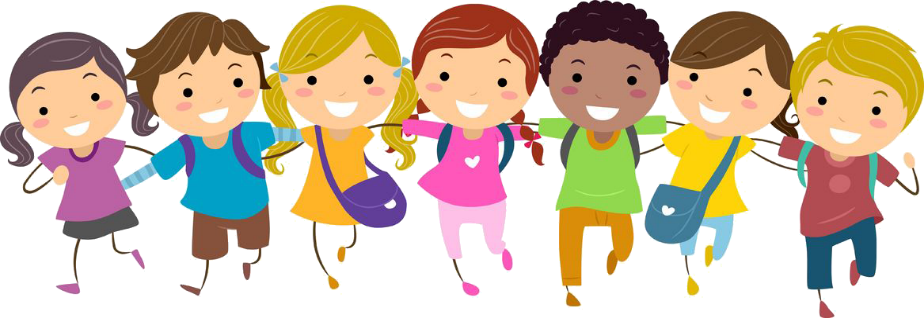 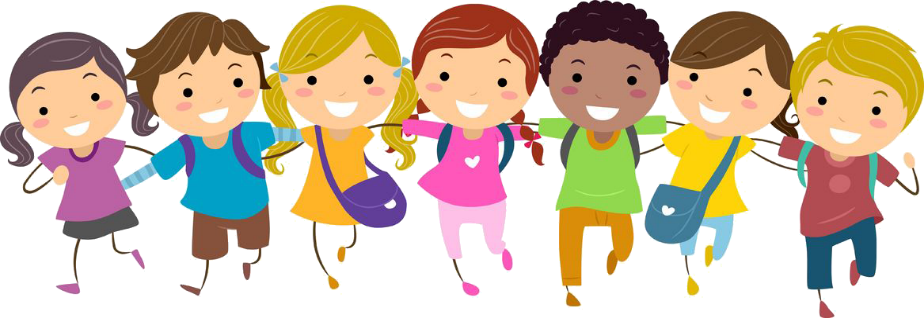 Membership Form2022-2023The Thomaston Townwide PTA is asking for your support. Fees are $10 for a Single Adult Membership (per parent). Parents, relatives, students and teachers are welcome to join.Please make your check payable to “Thomaston Townwide PTA.” You may return this form, along with your payment, to the school office. PTA does accept payments via Venmo. Our Venmo username is: Thomaston-PTANumber of Memberships _______ x   ($10 each)   = ___________Payment Type:      Check 		Cash 		VenmoStudent(s) Name(s) ____________________________________ Grade(s) _________Member(s) Name(s)_____________________________________________________Address: ______________________________________________________________Phone __________________   Email _______________________________________Please circle one:  	Parent(s) 	Administrator 	            Teacher         Staff 		Other**Did you know that anyone can join the PTA? Grandparents, community members, aunts/uncles, older siblings, neighbors. Anyone interested in making a difference in the lives of our students are welcome to join.